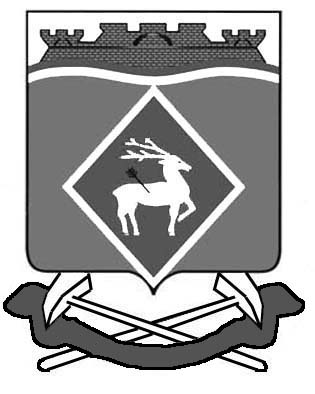 РОССИЙСКАЯ ФЕДЕРАЦИЯРОСТОВСКАЯ ОБЛАСТЬБЕЛОКАЛИТВИНСКИЙ РАЙОНМУНИЦИПАЛЬНОЕ ОБРАЗОВАНИЕ «ЛИТВИНОВСКОЕ СЕЛЬСКОЕ ПОСЕЛЕНИЕ»АДМИНИСТРАЦИЯ   ЛИТВИНОВСКОГО  СЕЛЬСКОГО  ПОСЕЛЕНИЯ  ПОСТАНОВЛЕНИЕ28 декабря  2020 года	                        №  127                                        с. ЛитвиновкаО внесении изменений в Постановление Администрации Литвиновского сельского поселения от 28.11.2017  № 104В соответствии с Порядком разработки, реализации и оценки эффективности муниципальных программ Литвиновского сельского поселения от 28.02.2018 №81 «Об утверждении Порядка разработки, реализации и оценки эффективности муниципальных программ Литвиновского сельского поселения»,  в целях корректировки объемов финансирования отдельных программных мероприятий,ПОСТАНОВЛЯЮ:1. Внести в постановление Администрации Литвиновского сельского поселения от  28.11.2017 года № 10 «Об  утверждении   муниципальной   программы  «Формирование комфортной городской среды» Литвиновского           сельского           поселения на 2018-2022 годы», следующие изменения:1.1. В приложении к Постановлению, в Паспорте муниципальной программы «Формирование комфортной городской среды» пункт «Ресурсное обеспечение муниципальной программы» изложить в следующей редакции:1.2. П 5 программы «ресурсное обеспечение  программы» изложить в новой редакции:2. Настоящее постановление вступает в силу со дня его официального опубликования. 3. Контроль за выполнением постановления оставляю за собой.Глава Администрация Литвиновского сельского поселения		                                И.Н. ГерасименкоОбъемы бюджетных ассигнований Программы–-общий объем бюджетных ассигнований для реализации Программ составляет 17 674,1 тыс.руб., в том числе за счет:Федерального бюджета – 14 671.4 тыс. руб. (по согласованию);Областного бюджета – 855.8 тыс. руб. (по согласованию);Средства Литвиновского сельского поселения – 2 146.9. руб.;Средства внебюджетных источников – тыс. руб. (по согласованию)Ресурсное обеспечениеподпрограммы –Общая сумма финансовых затрат на реализацию  Программы составит 17 682,7 тыс. руб., в том числе по годам;2019 год -500,1 тыс. рублей.2020 год- 17 152,6 тыс. рублей.2021 год -30,0 тыс. рублей.- основные источники финансирования программных мероприятий:средства областного  и федерального бюджета – 15527.2 тыс. рублей (по согласованию);средства муниципального бюджета — 1 530.1 тыс. рублей (по согласовании);средства местного бюджета -625.4 тыс. рублейПо объектам 2020 год:-Благоустройство  площадки возле здания Литвиновского Дома культуры-800.5, тыс. рублей:средства областного бюджета-556,3 тыс. рублей;средства местного бюджета -244.2 тыс. рублей.(в том числе безвозмездные поступления от юридических и физических лиц -40,0 тыс. рублей)-Парк «Молодежный», с. Литвиновка, ул. Центральная,51( благоустройство)- 16 882.2 тыс. рублей:средства федерального бюджета-14 671,4 тыс. рублей;средства областного бюджета-299,5 тыс. рублей;средства муниципального бюджета- 1 030,0тыс. рублей; средства местного бюджета -881.3 тыс. рублей.(в том числе софинансирование  -16,5 тыс. рублей)